Olena
MotornaExperienceFeb 2022 — Feb 2022Data verification specialist • INFUSEmediaStarted probation in July 2021 in company "INFUSEmedia". Used communication skills in data verification. Ended probation in February 2022Sep 2022English Teacher – WOW! English  EducationCentral Ukrainian State Pedagogical University named after Volodymyr Vinnychenko, Kropyvnytskiy, UkraineEntered the university in September 2019. Branch: secondary education (english, german and literature). In 2021 awarded a Gratitude for taking part in English Literature Competition. Graduating in 2023Skillsconfident PC userAndvanced level in english communicative person stress resistantcreative approach to workfast in learningProfessional summaryFast learning, results-oriented person, possessing exceptional problem-solving and analytical skills, able to work effectively. Perfectly skilled in working in stress area and communicating, always use creative skills in working.ExperienceFeb 2022 — Feb 2022Data verification specialist • INFUSEmediaStarted probation in July 2021 in company "INFUSEmedia". Used communication skills in data verification. Ended probation in February 2022Sep 2022English Teacher – WOW! English  EducationCentral Ukrainian State Pedagogical University named after Volodymyr Vinnychenko, Kropyvnytskiy, UkraineEntered the university in September 2019. Branch: secondary education (english, german and literature). In 2021 awarded a Gratitude for taking part in English Literature Competition. Graduating in 2023Skillsconfident PC userAndvanced level in english communicative person stress resistantcreative approach to workfast in learningProfessional summaryFast learning, results-oriented person, possessing exceptional problem-solving and analytical skills, able to work effectively. Perfectly skilled in working in stress area and communicating, always use creative skills in working.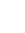 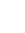 Kropyvnytskiy, UkraineExperienceFeb 2022 — Feb 2022Data verification specialist • INFUSEmediaStarted probation in July 2021 in company "INFUSEmedia". Used communication skills in data verification. Ended probation in February 2022Sep 2022English Teacher – WOW! English  EducationCentral Ukrainian State Pedagogical University named after Volodymyr Vinnychenko, Kropyvnytskiy, UkraineEntered the university in September 2019. Branch: secondary education (english, german and literature). In 2021 awarded a Gratitude for taking part in English Literature Competition. Graduating in 2023Skillsconfident PC userAndvanced level in english communicative person stress resistantcreative approach to workfast in learningProfessional summaryFast learning, results-oriented person, possessing exceptional problem-solving and analytical skills, able to work effectively. Perfectly skilled in working in stress area and communicating, always use creative skills in working.ExperienceFeb 2022 — Feb 2022Data verification specialist • INFUSEmediaStarted probation in July 2021 in company "INFUSEmedia". Used communication skills in data verification. Ended probation in February 2022Sep 2022English Teacher – WOW! English  EducationCentral Ukrainian State Pedagogical University named after Volodymyr Vinnychenko, Kropyvnytskiy, UkraineEntered the university in September 2019. Branch: secondary education (english, german and literature). In 2021 awarded a Gratitude for taking part in English Literature Competition. Graduating in 2023Skillsconfident PC userAndvanced level in english communicative person stress resistantcreative approach to workfast in learningProfessional summaryFast learning, results-oriented person, possessing exceptional problem-solving and analytical skills, able to work effectively. Perfectly skilled in working in stress area and communicating, always use creative skills in working.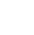 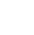 +380668531719ExperienceFeb 2022 — Feb 2022Data verification specialist • INFUSEmediaStarted probation in July 2021 in company "INFUSEmedia". Used communication skills in data verification. Ended probation in February 2022Sep 2022English Teacher – WOW! English  EducationCentral Ukrainian State Pedagogical University named after Volodymyr Vinnychenko, Kropyvnytskiy, UkraineEntered the university in September 2019. Branch: secondary education (english, german and literature). In 2021 awarded a Gratitude for taking part in English Literature Competition. Graduating in 2023Skillsconfident PC userAndvanced level in english communicative person stress resistantcreative approach to workfast in learningProfessional summaryFast learning, results-oriented person, possessing exceptional problem-solving and analytical skills, able to work effectively. Perfectly skilled in working in stress area and communicating, always use creative skills in working.ExperienceFeb 2022 — Feb 2022Data verification specialist • INFUSEmediaStarted probation in July 2021 in company "INFUSEmedia". Used communication skills in data verification. Ended probation in February 2022Sep 2022English Teacher – WOW! English  EducationCentral Ukrainian State Pedagogical University named after Volodymyr Vinnychenko, Kropyvnytskiy, UkraineEntered the university in September 2019. Branch: secondary education (english, german and literature). In 2021 awarded a Gratitude for taking part in English Literature Competition. Graduating in 2023Skillsconfident PC userAndvanced level in english communicative person stress resistantcreative approach to workfast in learningProfessional summaryFast learning, results-oriented person, possessing exceptional problem-solving and analytical skills, able to work effectively. Perfectly skilled in working in stress area and communicating, always use creative skills in working.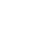 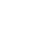 motorna.olena.k@gmail.comExperienceFeb 2022 — Feb 2022Data verification specialist • INFUSEmediaStarted probation in July 2021 in company "INFUSEmedia". Used communication skills in data verification. Ended probation in February 2022Sep 2022English Teacher – WOW! English  EducationCentral Ukrainian State Pedagogical University named after Volodymyr Vinnychenko, Kropyvnytskiy, UkraineEntered the university in September 2019. Branch: secondary education (english, german and literature). In 2021 awarded a Gratitude for taking part in English Literature Competition. Graduating in 2023Skillsconfident PC userAndvanced level in english communicative person stress resistantcreative approach to workfast in learningProfessional summaryFast learning, results-oriented person, possessing exceptional problem-solving and analytical skills, able to work effectively. Perfectly skilled in working in stress area and communicating, always use creative skills in working.ExperienceFeb 2022 — Feb 2022Data verification specialist • INFUSEmediaStarted probation in July 2021 in company "INFUSEmedia". Used communication skills in data verification. Ended probation in February 2022Sep 2022English Teacher – WOW! English  EducationCentral Ukrainian State Pedagogical University named after Volodymyr Vinnychenko, Kropyvnytskiy, UkraineEntered the university in September 2019. Branch: secondary education (english, german and literature). In 2021 awarded a Gratitude for taking part in English Literature Competition. Graduating in 2023Skillsconfident PC userAndvanced level in english communicative person stress resistantcreative approach to workfast in learningProfessional summaryFast learning, results-oriented person, possessing exceptional problem-solving and analytical skills, able to work effectively. Perfectly skilled in working in stress area and communicating, always use creative skills in working.ExperienceFeb 2022 — Feb 2022Data verification specialist • INFUSEmediaStarted probation in July 2021 in company "INFUSEmedia". Used communication skills in data verification. Ended probation in February 2022Sep 2022English Teacher – WOW! English  EducationCentral Ukrainian State Pedagogical University named after Volodymyr Vinnychenko, Kropyvnytskiy, UkraineEntered the university in September 2019. Branch: secondary education (english, german and literature). In 2021 awarded a Gratitude for taking part in English Literature Competition. Graduating in 2023Skillsconfident PC userAndvanced level in english communicative person stress resistantcreative approach to workfast in learningProfessional summaryFast learning, results-oriented person, possessing exceptional problem-solving and analytical skills, able to work effectively. Perfectly skilled in working in stress area and communicating, always use creative skills in working.ExperienceFeb 2022 — Feb 2022Data verification specialist • INFUSEmediaStarted probation in July 2021 in company "INFUSEmedia". Used communication skills in data verification. Ended probation in February 2022Sep 2022English Teacher – WOW! English  EducationCentral Ukrainian State Pedagogical University named after Volodymyr Vinnychenko, Kropyvnytskiy, UkraineEntered the university in September 2019. Branch: secondary education (english, german and literature). In 2021 awarded a Gratitude for taking part in English Literature Competition. Graduating in 2023Skillsconfident PC userAndvanced level in english communicative person stress resistantcreative approach to workfast in learningProfessional summaryFast learning, results-oriented person, possessing exceptional problem-solving and analytical skills, able to work effectively. Perfectly skilled in working in stress area and communicating, always use creative skills in working.